Publicado en Aspen Snowmass el 01/02/2024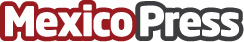 Aspen One lanza el Informe de Sostenibilidad 2024Este informe de la temporada marca el 25º año de Aspen One como líder en acción y defensa ambientalDatos de contacto:Fernanda Osés Brands Travel / PR Manager 5554365357Nota de prensa publicada en: https://www.mexicopress.com.mx/aspen-one-lanza-el-informe-de-sostenibilidad Categorías: Internacional Ecología Esquí Turismo Chihuahua Jalisco Puebla Ciudad de México Sostenibilidad http://www.mexicopress.com.mx